SLAC Measurement Plan and Traveler for the LCLS ‘0.91Q17.72’ type BSY Quadrupole MagnetRevision 0 Initial Release March 31, 2016This traveler covers mechanical fiducialization and magnetic measurements of the LCLS “0.91Q17.72” BSY quadrupole magnets needed for the 2017 LCLS run. There are 4 of these magnets needed for the LCLS BSY Copper linac to HXR beamline.  These quadrupole magnets are each ~46 cm long and were originally located in the FFTB beamline.Receiving:The following information is to be noted upon receipt of the magnets by the SLAC MM group:Preparation:A beam direction arrow, with text “beam direction”, is to be applied to the top and/or connector side of the magnet with a sticker supplied by LCLS.  Power leads at down beam end as shown in Figure 1.Figure 1.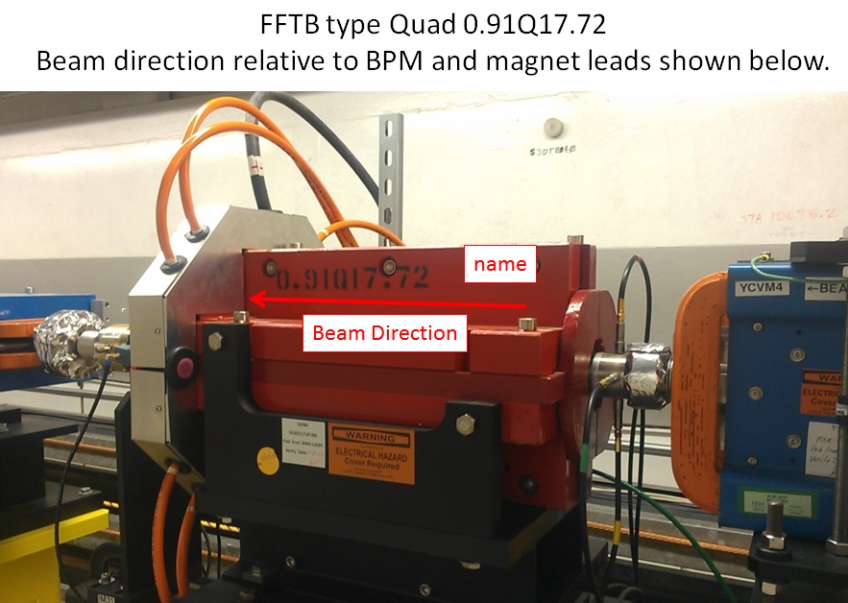 Fiducialization:Fiducialization may be done before or after magnetic measurements. The magnet is to be fiducialized by the CMM group.  This will require the installation of removable tooling balls, location of the geometric axis of the poles of the magnet, and location of tooling balls with respect to the center of this geometric axis when the poles are aligned precisely horizontal.URL of on-line CMM fiducialization data (please modify or correct if necessary):Magnetic Measurements:Verify that the magnets are complete and undamaged, including wiring connections.Enter URL of on-line magnetic measurements data (please modify or correct if necessary):Magnet assignments: 	Q4 (QD) Use Q5 from the LCLS-1 beam line (Serial # Q321). 	Q5 (QF) Use spare orange magnet labeled Q5(Serial # 1052). 	Q6 (QD) Use Q6 from the LCSL-1 beam line (Serial # -verify in the tunnel). 		QA0 (QF) Use QA0 from the LCLS-1 beam line (Serial #Q322). Mark Q5 and QA0 magnets as a “QF” (positive polarity) and Q4 and Q6 as a “QD” (negative polarity).  Determine the connection polarity (with supply outputting positive current) which produces the correct field polarity for the “QF” or “QD” magnet as shown below (depending on its QF or QD assignment):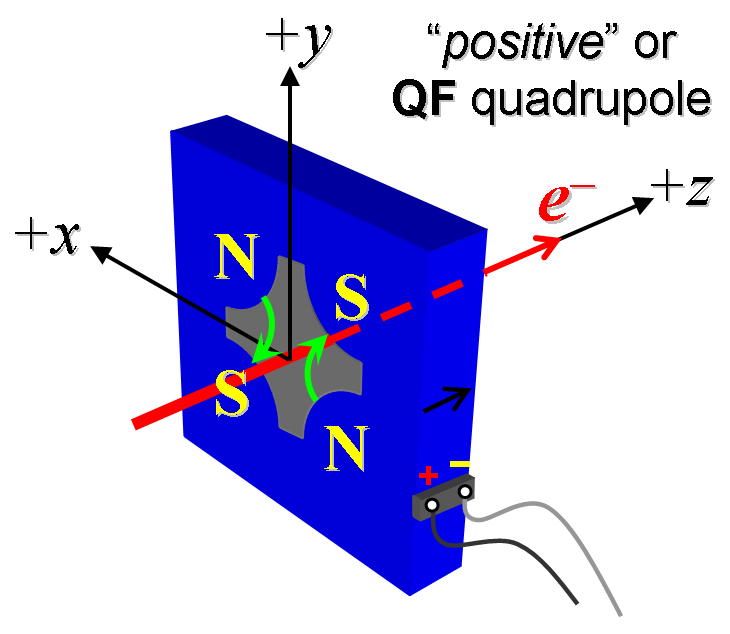 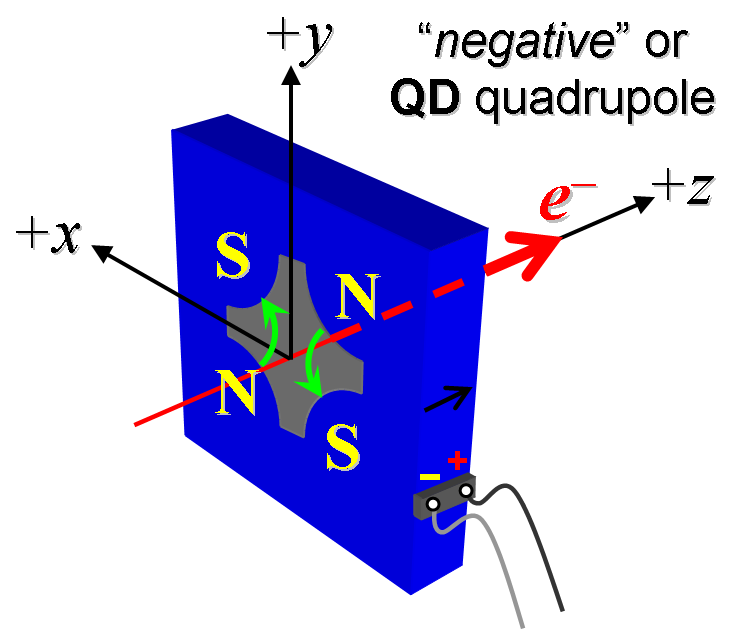 Figure 2.  The QF quadrupoles: Q5 & QA0 have “positive” polarity (left), while the QD quadrupoles: Q4 & Q6 have “negative” polarity (right).Mark the polarity near the magnet leads with clear “+” and “” labels as shown above.Connect the magnet terminals in the correct polarity as established above, to a unipolar power supply with maximum current I  50 A.Connect magnet to LCW supply.  Adjust supply pressure to a delta P of ~110 psi to achieve a flow rate of 1.2 gpm.  Run the magnet up to 50 A for ~1 hour to warm it up (record, delta P, flow rate, and magnet coil and steel temperature).Additional training for QA0:  Standardize into saturation, >200amps and repeat 8x.  Then proceed with 50 A training process.Training with 50 A:  Standardize Q4, Q5, Q6 & QA0 magnet, starting from zero to 50 A and back to zero, through  30 full cycles, finally ending at zero, with a flat-top pause time (at both 0 and 50 A) of 10 seconds.  Use a ramp rate of 5 A/sec, and ramp style three-linear, and record the ramp rate and ramp style used.Standardize the magnet, starting from zero to 50 A and back to zero, through three full cycles, finally ending at zero, with a flat-top pause time (at both 0 and 50 A) of 10 seconds.  Use a ramp rate of 5 A/sec, if possible, and record the ramp rate used.Measure the length-integrated field gradient, Gdl, from 0 to 50 A in 4-A steps (13 ‘up’ measurements), and then back down from 50 A to 0 in 4-A steps (13 ‘down’ measurements).Confirm the pole-tip field using a Hall probe at an excitation current of 24 A.Measure the field harmonics at a A current setting using a 0.75-inch diameter probe.Measure the inductance and resistance of the magnet:Upon completion of tests, send data link to Mark Woodley who will produce a data analysis file.  Place data analysis file in magnetic measurements data directory Enter URL of on-line magnetic measurements analysis data :Received by (initials):SDADate placed on test stand (dd-mmm-yyyy):12/12/2016SLAC barcode number:4014Magnet Name:Q5SLAC approved electrical safety covers? (Y or N):NSLAC approved lifting eyes? (Y or N):NShipping Damage? (Y or N):NVendor tests passed on magnet label? (Y or N):NSLAC drawing number (enter number):SA-380-301-00Beam-direction arrow in place (initials):SDACMM technician (initials):KChttp://www-group.slac.stanford.edu/met/MagMeas/MAGDATA/LCLS-II/quad/Incoming inspection OK (initials):SDADate of arrival to mag. meas.(mm-dd-yyyy):12/12/2016http://www-group.slac.stanford.edu/met/MagMeas/MAGDATA/LCLS-II/quad/4014Magnet marked as (please enter “QF” or “QD”):QF Polarity has been labeled (technician initials):SDALCW delta P (psi)110 psiLCW flow rate (gpm)1.22 gpmLCW delta T (°C)2.8 °CAmbient temperature (°C): 18.4 °CFinal magnet steel temperature (°C):21.7 °CStandardization complete (technician initials):SDARamp rate used (A/sec):5 A/secFilename & run number of  Gdl up & down data:Strdat.ru2, strplt.ru2Hall probe pole-tip field at 24 A (mean of 4 poles):0.099 +/- 0.005 TRotating coil designation (coil name):0.75DQB26Rotating coil radius (m):0.0093472 mHarmonics data file name:Hardat.ru2, harplt.ru2Inductance of coil (mH):1.03 mHResistance of coil (Ohms):0.111 OhmMagnet data accepted and data analysis file producedSDA via email.  1/27/2017http://www-group.slac.stanford.edu/met/MagMeas/MAGDATA/LCLS-II/quad/4014/0.91Q17.72_4104.pptx